МИНИСТЕРСТВО ПРОСВЕЩЕНИЯ РОССИЙСКОЙ ФЕДЕРАЦИИМинистерство образования и науки Республики Северная Осетия-АланияМБОУ СОШ№3 с. Чикола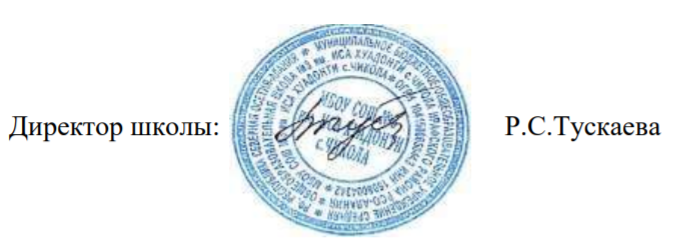    «УТВЕРЖДАЮ»Директор  МБОУ СОШ №3Им. Иса Хуадонти с. Чикола                                Р.С.ТускаеваПриказ№64  от29.08.2022 г.РАБОЧАЯ ПРОГРАММА учебного предмета«Абета»для 1 класса начального общего образования на 2022-2023учебный годСоставитель: Хатагова Джульетта Харумовнаучитель начальных классовс.Чикола2022 г.Программæ1 къласимаддæлон (дигорон) æвзаг ахур кæнунæн(132 сахатти анзмæ, къуæре -  4 сахатти)Ахурадон - методикон комплект:«Абетæ» - Химилонти Азæ, Хъарданти Ларисæ, Дзæуæгигъæу, «Ир», 2008анз.«Методикон амунддзийнæдтæ «Абетæ» - мæ», Химилонти Азæ, Хъарданти Ларисæ, «ИР», 2013 анз.«Къохфинститæ» (№1, №2, №3), Химилонти Азæ, Хъарданти Ларисæ, «Ир», 2013 анз.æ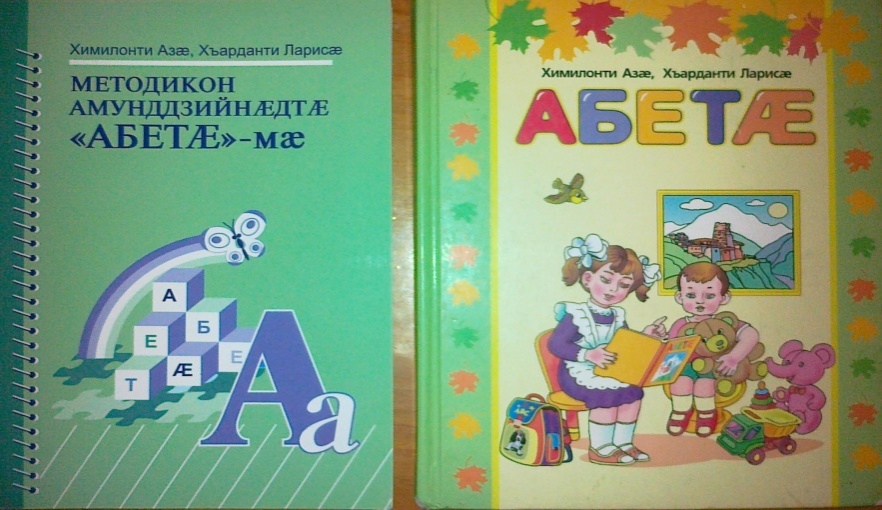 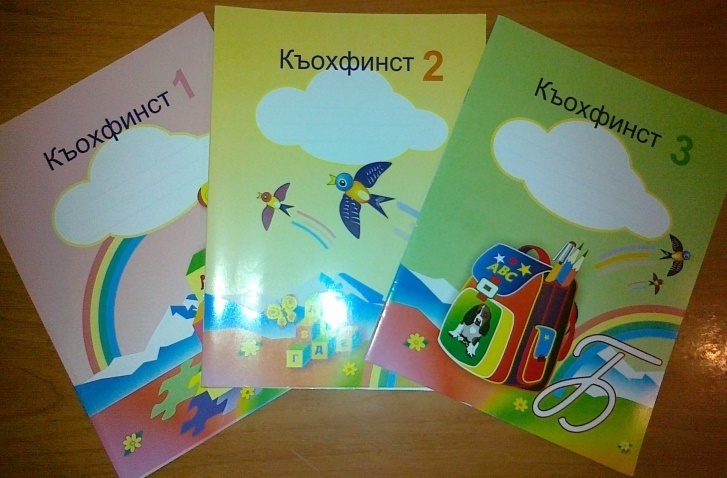 Программæ исаразта Ирæфи райони Чиколай гъæуи Хуадонти Исай номбæл3 – аг скъолай ахургæнæг     Хæтæгти  Джулетта Харуми кизгæ    Алли урокки дæр архайун гъæуй скъоладзаути æвзаг фæгъгъæздугдæр кæнунбæдзздздл. Еу урокки 3 – 4 нæуæг дзурди гъæуама базононцæ скъоладзаутæ, уонæн сæ нисанеуæг æма сæ растфинсуйнадæ.           YIII. Дзорун ахур кæнуни куст.Дзорун  ахур кæнуни куст гъæуама цæуа алли урокки дæр. Сувæллæнтти ахур кæнун гъæуй сæ гъуди раст зæгъунбæл, синонимтæй, омонимтæй, антонимтæй пайда кæнунбæл, фæрститæмæ, хузтæмæ гæсгæ цубур радзурдтæ аразунбæл.Сæйраг домæнтæ скъоладзаути зонундзийнæдтæ æма арæхстдзийнæдтæмæ.Фиццаг къласи ахури анзи кæронмæ скъоладзаутæ гъæуама зононцæ:дигорон æма ирон æвзаги еугур муртæ æма дамугъатæ дæр;дзурдтæй муртæ рахецæн кæнун;гъæлæсонтæ æма æмгъæлæсон муртæ æма дамугъатæ кæрæдземæй хецæн кæнун;ирон æма уруссаг æвзаги мурти æма дамугъати хецæндзийнæдтæ, дигорони хæццæ рабаргæй;гъудиæдтæй дзурдтæ хецæн кæнун, дзурдтæ иуæнгтæбæл дехтæ кæнун æма сæ иуонггай еу рæнгъæй иннемæ рахæссун;дзурдти дамугъатæ кæрæдзебæл раст бæттун æма раст кæсун;раст рафинсун дзурдтæ æма гъудиæдтæ къохфинст текстæй дæр æма мухургонд текстæй дæр;гъудиади кæрони стъæлфæ æвæрун;дзурди медæгæ цавдон иуонг амонун;цубур гъудиæдтæй минкъий радзурд финсун;ахургæнæги фæрстатæн раст дзуæппитæ дæттун.Тематикон пълан1-аг цуппæрæнхай (32 сах.)Бацæттæгæнæн рæстæг  (12 сах.)Дамугъатæ ахур кæнуни рæстæг2 – аг цуппæрæнхай (32 сах.)3 – аг цуппæрæнхай (32 сах.)4- аг цуппæранхай (30 сах.)1 – аг цуппæрæнхай – 38 урокки	къуæре – 4 урокки2 – аг цуппæрæнхай – 32 урокки3 – аг цуппæрæнхай – 32 урокки		къуæре – 4 урокки4 – аг цуппæрæнхай – 30 уроккиӔдеугур – 132 урокки1-аг урок"Фиццаг сентябрь – Зонундзийнæдти бæрæгбон".(2,3 ф.)2-аг урокНæ дзубанди. Дзубанди гъудиæдтæбæл дех кæнун. "Фæлладуадзæн рæстæг".(4 ф.)3-аг урокГъудиадæ арæзт æйдзурдæй. Гъудиадихузтæ. "Урокки".(5 ф.)4-аг урокДзурдтæ иуæнгтæбæлдехкæнун. "Ахургæнæндзаумæттæ".(6 ф.)5-аг урокФинсуни урок.6-аг урокГъæлæсон æма æмгъæлæсонмуртæ. Гъæлæсонмурæ дæттуйиуонг. "Гъазæнтæ æмагъæзтитæ".(7 ф.)7-аг урокРадзурдаразунсхемитæйхузæмæ гæсгæ. Иуæнгтæ. "Бийнонтæ".(8 ф.)8-аг урокГъæлæсон æма æмгъæлæсонмуртæ. Иуæнгтæ. "Косæн дзаумæуттӕ".(9 ф.)9-аг урокМуртæ, иуæнгтæ. Радзурд аразуни фæлвæрæн. "Халсартæ".(10 ф.)10-аг урокФинсуни урок.11-аг урокГъудиæдтæ аразуни фæлтæрæнтæ хузтæбæл æма темæ "Рæзæ" – бӕл.(11 ф.)12-аг урокХузæмæ гæсгæ  схемитæй радзурд аразун. "Хæдзайрон цæрæгойтæ". (12 ф.)13-аг урокГъæлæсон мурæ (а),дамугъатæ "А", "а".(16 ф.) 29.09.17г.14-аг урокНиффинсун дамугъатæ "а", "А".15-аг урокГъæлæсонмурæ (æ), дамугъатæ "Æ", "æ".(18 ф.)16-аг урокНиффинсун дамугъатæ "Æ", "æ".17-аг урокГъæлæсон мурæ (о), дамугъатæ "О", "о".(20 ф.)18-аг урокНиффинсун дамугъатæ "О", "о".19-аг урокГъæлæсон мурæ (и), дамугъатæ "И", "и".(22 ф.)20-аг урокНиффинсун дамугъатæ "И", "и".21-аг урокГъæлæсон мурæ (у), дамугъатæ "У", "у".(24 ф.)22-аг урокНиффинсундамугъатæ "У", "у", иуæнгтæ: уа, уо, уæ.23-аг урокÆмгъæлæсон мурæ (н), дамугъатæ "Н", "н".(26 ф.)24-аг урокНиффинсун минкъий дамугъа "н",иуæнгтæ.25-аг урокНиффинсунустурдамугъа "Н", иуæнгтæ, дзурдтæ.26-аг урокÆмгъæлæсонмурæ (й), дамугъатæ "Й", "й".(28 ф.)27-аг урокНиффинсунминкъийдамугъа "й", иуæнгтæ, дзурдтæ.28-аг урокНиффинсунустурдамугъа "Й", иуæнгтæ, дзурдтæ.29-аг урокÆмгъæлæсонмурæ (м), дамугъатæ "М", "м".(30 ф.)30-аг урокНиффинсунминкъийдамугъа "м", иуæнгтæ, дзурдтæ.31-аг урокНиффинсунустурдамугъа "М", иуæнгтæ, дзурдтæ.32-аг урокÆмгъæлæсонмурæ (р), дамугъатæ "Р", "р".(32 ф.)33-аг урокНиффинсунминкъийдамугъа "р", иуæнгтæ, дзурдтæ, гъудиадæ.34-аг урокНиффинсунустурдамугъа "Р", иуæнгтæ, гъудиадæ.35-аг урокÆмгъæлæсонмурæ (т), дамугъатæ "Т", "т".(34 ф.)36-аг урокНиффинсунминкъийдамугъа "т", иуæнгтæ, дзурдтæ, гъудиадæ.37-аг урокНиффинсунустурдамугъа "Т", дзурдтæ, гъудиадтæ.38-аг урокÆмгъæлæсонмурæ (д), дамугъатæ "Д", "д"."Муддар".(36 ф.)39-аг урокНиффинсунминкъийдамугъа "д", иуæнгтæ, дзурдтæ.40-аг урокНиффинсунустурдамугъа "Д", дзурдтæ, гъудиадæ.41-аг урокÆмгъæлæсон мурæ (с), дамугъатæ "С", "с". "Мистæ".(38 ф.)42-аг урокНиффинсунминкъийдамугъа "с", иуæнгтæ, дзурдтæ, гъудиадæ.43-аг урокНиффинсунустурдамугъа "С", дзурдтæ, гъудиӕдтæ.44-аг урокÆмгъæлæсон мурæ (х), дамугъатæ "Х", "х". "Æрситæ".(40 ф.)45-аг урокНиффинсун минкъий дамугъа "х", дзурдтæ, гъудиадæ.46-аг урокНиффинсун устур дамугъа "Х", дзурдтæ, гъудиӕдтæ.47-аг урокÆмгъæлæсон мурæ (г), дамугъатæ "Г", "г".(42 ф.)48-аг урокНиффинсунминкъийдамугъа "г", дзурдтæ, гъудиадæ.49-аг урокНиффинсунустурдамугъа "Г", дзурдтæ, гъудиӕдтæ.50-аг урокÆмгъæлæсон мурæ (к), дамугъатæ "К", "к".(44 ф.)51-аг урокНиффинсунминкъийдамугъа "к",иуæнгтæ, дзурдтæ, гъудиадæ.52-аг урокНиффинсунустурдамугъа "К", дзурдтæ, гъудиæдтæ.53-аг урокÆмгъæлæсонмурæ (л), дамугъатæ "Л", "л".(46 ф.)54-аг урокНиффинсунминкъийдамугъа "л", иуæнгтæ, дзурдтæ, гъудиадæ.55-аг урокНиффинсунустурдамугъа "Л", дзурдтæ, гъудиӕдтæ.56-аг урокÆмгъæлæсонмурæ (ц), дамугъатæ "Ц", "ц"."Цæргæс".(48 ф.)57-аг урокНиффинсунминкъийдамугъа "ц", иуæнгтæ, дзурдтæ.58-аг урокНиффинсунустурдамугъа "Ц", иуæнгтæ, дзурдтæ, гъудиадтæ.59-аг урокДамугъатæ "Е", "е". "Егар".(50 ф.)60-аг урокНиффинсунминкъийдамугъа "е", иуæнгтæ, дзурдтæ.61-аг урокНиффинсунустурдамугъа "Е", дзурдтæ, гъудиӕдтæ.62-аг урокÆмгъæлæсонмурæ (з), дамугъатæ "З", "з". "Зæгъарæг".(52 ф.)63-аг урокНиффинсунминкъийдамугъа "з", иуæнгтæ, дзурдтæ, гъудиӕдтæ.64-аг урокНиффинсунустурдамугъа "З", дзурдтæ, гъудиӕдтæ.65-аг урокÆмгъæлæсонмурæ (ф), дамугъатæ "Ф", "ф". "Хезни".(54 ф.)66-аг урокНиффинсунминкъийдамугъа "ф", иуæнгтæ, дзурдтæ.67-аг урокНиффинсунустурдамугъа "Ф", дзурдтæ, гъудиæдтæ.68-аг урокÆмгъæлæсонмурæ (б), дамугъатæ "Б", "б". "Байраг".(56 ф.)69-аг урокНиффинсунминкъийдамугъа "б", иуæнгтæ, дзурдтæ, гъудиӕдтæ.70-аг урокӔмгъӕлӕсонмурӕ (б), дамугъатӕ «Б», «б».  «Зундгин куй»71-аг урокНиффинсунустурдамугъа “Б”, дзурдтæ, гъудиӕдтæ.72-аг урокÆмгъæлæсон мурæ (в), дамугъатæ «В», «в». «Не'взаг – нæ хæзна».(59 ф.)73-аг урокНиффинсунминкъийдамугъа “в”, иуæнгтæ, дзурдтæ, гъудиӕдтæ.74-аг урокНиффинсунустурдамугъа “В”, дзурдтæ, гъудиӕдтæ.75-аг урокÆмгъæлæсонмурæ (дз), дамугъатæ “Дз”, “дз”. “Дзæбодур”.(60 ф.)76-аг урокНиффинсунминкъийдамугъа “дз”, иуæнгтæ, дзурдтæ.77-аг урокНиффинсунустурдамугъа “Дз”, иуæнгтæ, дзурдтæ.78-аг урокДамугъа “ъ” (хъæбæринисан), рацуддамугъатæ “г”, “к”, “т”, “х”, “ц” рабарун “гъ”, “къ”, “тъ”, “чъ”, “цъ” –йихæццæ. (62 ф.)79-аг урокÆмгъæлæсонмурæ (гъ), дамугъатæ “Гъ”, “гъ”. “Сæгъи аргъау”.(63 ф.)80-аг урокНиффинсунминкъийдамугъа “гъ”, дзурдтæ гъудиадæ.81-аг урокНиффинсунустурдамугъа “Гъ”, дзурдтæ гъудиадæ.82-аг урокÆмгъæлæсонмурæ (хъ), дамугъатæ “Хъ”, “хъ”. “Хъӕзбун”.(65 ф.)83-аг урокНиффинсунминкъийдамугъа “хъ”, дзурдтæ гъудиӕдтæ.84-аг урокНиффинсунустурдамугъа “Хъ”, дзурдтæ гъудиӕдтæ.85-аг урокÆмгъæлæсонмурæ (п), дамугъатæ “П”, “п”. “Пил”.(68 ф.)86-аг урокНиффинсунминкъийдамугъа “п”, иуæнгтæ, дзурдтæ.87-аг урокНиффинсунустурдамугъа “П”, иуæнгтæ, дзурдтæ.88-аг урокÆмгъæлæсонмурæ (пъ), дамугъатæ “Пъ”, “пъ”. “Пъолци”.(69 ф.)89-аг урокНиффинсунминкъийдамугъа “пъ”, иуæнгтæ, дзурдтæ, гъудиæдтæ.90-аг урокНиффинсунустурдамугъа “Пъ”, иуæнгтæ, дзурдтæ, гъудиæдтæ.91-аг урокÆмгъæлæсонмурæ (къ), дамугъатæ “Къ”, “къ”. “Къамбец”.(71 ф.)92-аг урокНиффинсунминкъийдамугъа “къ”, иуæнгтæ, дзурдтæ, гъудиæдтæ.93-аг урокÆмгъæлæсонмурæ (къ), дамугъатæ “Къ”, “къ”бафедаркæнун.”Сæртисæр”.(72 ф.)94-аг урокНиффинсунустурдамугъа “Къ”, иуæнгтæ, дзурдтæ, гъудиӕдтæ фæйнæгæй.95-аг урокÆмгъæлæсонмурæ (цъ), дамугъатæ “Цъ”, “цъ”. “Хеваст цъеу”.(73 ф.)96-аг урокНиффинсунминкъийдамугъа “цъ”, иуæнгтæ, дзурдтæ, гъудиадæ киунугæй.97-аг урокНиффинсун устур дамугъа «Къ», дзурдти диктант.98-аг урокÆмгъæлæсонмурæ (тъ), дамугъатæ “Тъ”, “тъ”. “Гъæддаг уæйуг”.(75 ф.)99-аг урокНиффинсунминкъийдамугъа “тъ”, иуæнгтæ, дзурдтæ, гъудиадæ.100-аг урокНиффинсунустурдамугъа “Тъ”, дзурдти, гъудиадидиктант.101-аг урокБафедар кӕнун мурӕ (б), дамугъатӕ «Б», «б». Бацеу – бацеутӕ.(76 ф.)102-аг урокНиффинсун иуӕнгтӕ, дзурдтӕ, гъудиӕдтӕ.Хебӕраги куст теститӕмӕ гӕсгӕ.103-аг урокÆмгъæлæсон мурæ (ж), дамугъатæ "Ж", "ж". Журнал "Ирæф".(77 ф.)104-аг урокНиффинсун дамугъатæ "ж", "Ж".105-аг урокГъæлæсонмурæ (ы), дамугъа "ы". "Гино".(78 ф.)106-аг урокНиффинсун дамугъа "ы".107-аг урокÆмгъæлæсонмурæ (дж), дамугъатæ "Дж", "дж". "Денджыз".(79 ф.)108-аг урокНиффинсундамугъатæ "дж", "Дж", иуæнгтæ, дзурдтæ.109-аг урокÆмгъæлæсонмурæ (ч), дамугъатæ "Ч", "ч". "Лæвар".(80 ф.)110-аг урокНиффинсундамугъатæ "ч", "Ч", иуæнгтæ, дзурдтæ.111-аг урокÆмгъæлæсонмурæ (чъ), дамугъатæ "Чъ", "чъ". "Чъерами".(81 ф.)112-аг урокНиффинсундамугъатæ "ч", "Ч". Рафинсунфæйнæгæйдзурдтæ.113-аг урокГъæлæсондамугъатæ "Ю, ю". Ацидамугъатæ уруссаг æвзагæй æрбайсгæ дзурдти. "Космосмæ фæндаг".(82 ф.)114-аг урокНиффинсундамугъатæ "ю", "Ю".Фæйнæгæйрафинсунтекст.115-аг урокГъæлæсондамугъатæ "Я,я". Ацидамугъатæ уруссаг æвзагæй æрбайсгæ дзурдти. "Як".(83 ф.)116-аг урокНиффинсун дамугъатæ "я", "Я". Рафинсун киунугæй.117-аг урокГъæлæсон дамугъатæ "Ё,ё". Аци дамугъатæ уруссаг æвзагæй æрбайсгæ дзурдти. "Ёлкæ".(84 ф.)118-аг урокНиффинсун дамугъатæ "ё", "Ё".Дзурдти диктант.119-аг урокÆмгъæлæсон мурæ (ш), дамугъатæ "Ш", "ш". Аци дамугъатæ уруссаг æвзагæй æрбайсгæ дзурдти. "Шар".(85 ф.)120-аг урокНиффинсун дамугъатæ "ш", "Ш", дзурдтæ, гъудиæдтæ.121-аг урокÆмгъæлæсонмурæ (æ), дамугъатæ "Æ", "æ". Ацидамугъатæ уруссаг æвзагæй æрбайсгæ дзурдти. "Щеткæ".(86 ф.)122-аг урокГъæлæсонмурæ (э), дамугъатæ "Э", "э". "Экскаватор".(87 ф.)123-аг урокНиффинсундамугъатæ "э", "Э", гъудиæдтидиктант.124-аг урокДамугъа "ь" (фæлмæнинисан). Анзиафонтæ. Ниффинсунфæлмæни нисан (ь).(88 ф.)125-аг урокРацудмуртæ, дамугъатæ федаркæнун. "Уалдзæг".(89 ф.)126-аг урок"Иристони бæгъатæр фурттæ".(90 ф.)127-аг урок"Сæйраг горæт".(91 ф.)128-аг урок"Мæску".(92 ф.)129-аг урок"Хетæгкати Къоста".(93, 94 ф.)130-аг урок"Малити Геуæрги".(95 ф.)131-аг урок"Робас æма хъуррой".(97 ф.)132- аг урок«Сирдони сайд»(98)133 – аг урок«Райгурæн бæстæн»(ф 99)